§10016.  Private support organization1.  Designation of private support organization.  The President of the Maine Maritime Academy may designate a nonprofit organization as the private support organization for the Maine Maritime Academy.  If designated by the Maine Maritime Academy, a private support organization must be formed in accordance with this subsection.A.  The designated organization must be incorporated as a nonprofit corporation under the laws of the State, and its sole purpose, as reflected in its bylaws, must be to organize and foster support for the Maine Maritime Academy and its programs.  [PL 2023, c. 278, §1 (NEW).]B.  The President of the Maine Maritime Academy, or the president's designee, shall serve as a member of the private support organization's board of directors.  [PL 2023, c. 278, §1 (NEW).]C.  The President of the Maine Maritime Academy shall negotiate an annual memorandum of understanding between the Maine Maritime Academy and the private support organization that outlines a plan of work identifying priority projects of mutual benefit and cooperation. The private support organization's board of directors may delegate aspects of the plan of work to the executive director or president of the private support organization.  [PL 2023, c. 278, §1 (NEW).]D.  The President of the Maine Maritime Academy may permit the appropriate use of fixed property, equipment and facilities of the Maine Maritime Academy by the private support organization. Such use must be directly in keeping with the purpose of the private support organization as set out in this section and must comply with all appropriate state policies and procedures.  [PL 2023, c. 278, §1 (NEW).][PL 2023, c. 278, §1 (NEW).]SECTION HISTORYPL 2023, c. 278, §1 (NEW). The State of Maine claims a copyright in its codified statutes. If you intend to republish this material, we require that you include the following disclaimer in your publication:All copyrights and other rights to statutory text are reserved by the State of Maine. The text included in this publication reflects changes made through the First Regular and First Special Session of the 131st Maine Legislature and is current through November 1, 2023
                    . The text is subject to change without notice. It is a version that has not been officially certified by the Secretary of State. Refer to the Maine Revised Statutes Annotated and supplements for certified text.
                The Office of the Revisor of Statutes also requests that you send us one copy of any statutory publication you may produce. Our goal is not to restrict publishing activity, but to keep track of who is publishing what, to identify any needless duplication and to preserve the State's copyright rights.PLEASE NOTE: The Revisor's Office cannot perform research for or provide legal advice or interpretation of Maine law to the public. If you need legal assistance, please contact a qualified attorney.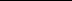 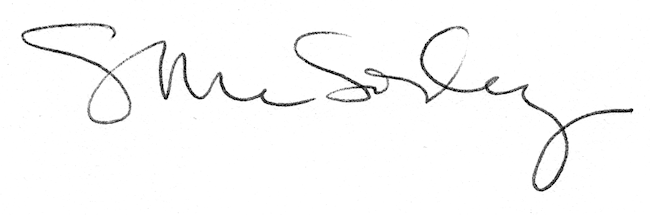 